Tentative Agenda:Call to Order.Approval of Agenda.Establish Quorum.Action Item:  Approval of the minutes from the September 8, 2020, Region I Disability Access Committee meeting.WINTAC Next Steps.Follow up on NDEAM Telegraph Herald article.  Accommodations:Accommodations are available upon request for individuals with disabilities. If you need an accommodation, please contact:Nancy SteffensmeierEmail:  nancy.steffensmeier@iowa.govPhone:  563-588-4697More Information:For more information, please visit:  www.IowaWDB.gov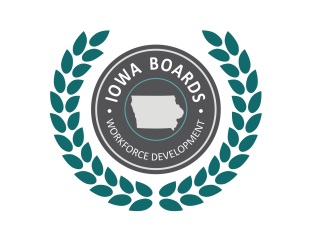 Notice:Region I Disability Access Committee MeetingDate:Tuesday, OCTOBER 13, 2020Time:1:30 P.M.Place:IOWA VOCATIONAL REHABILITATION SERVICES2600 DODGE STREET, SUITE NW2, DUBUQUE, IA 52003The meeting will be held via zoom at   https://nicc.zoom.us/j/98407217333  or connect via phone by dialing 1 646 876 9923 and entering Meeting ID: 984 0721 7333.Phone:563-588-4697